МУНИЦИПАЛЬНОЕ ОБЩЕОБРАЗОВАТЕЛЬНОЕ УЧРЕЖДЕНИЕ«ШКОЛА №13 ГОРОДА ТОРЕЗА»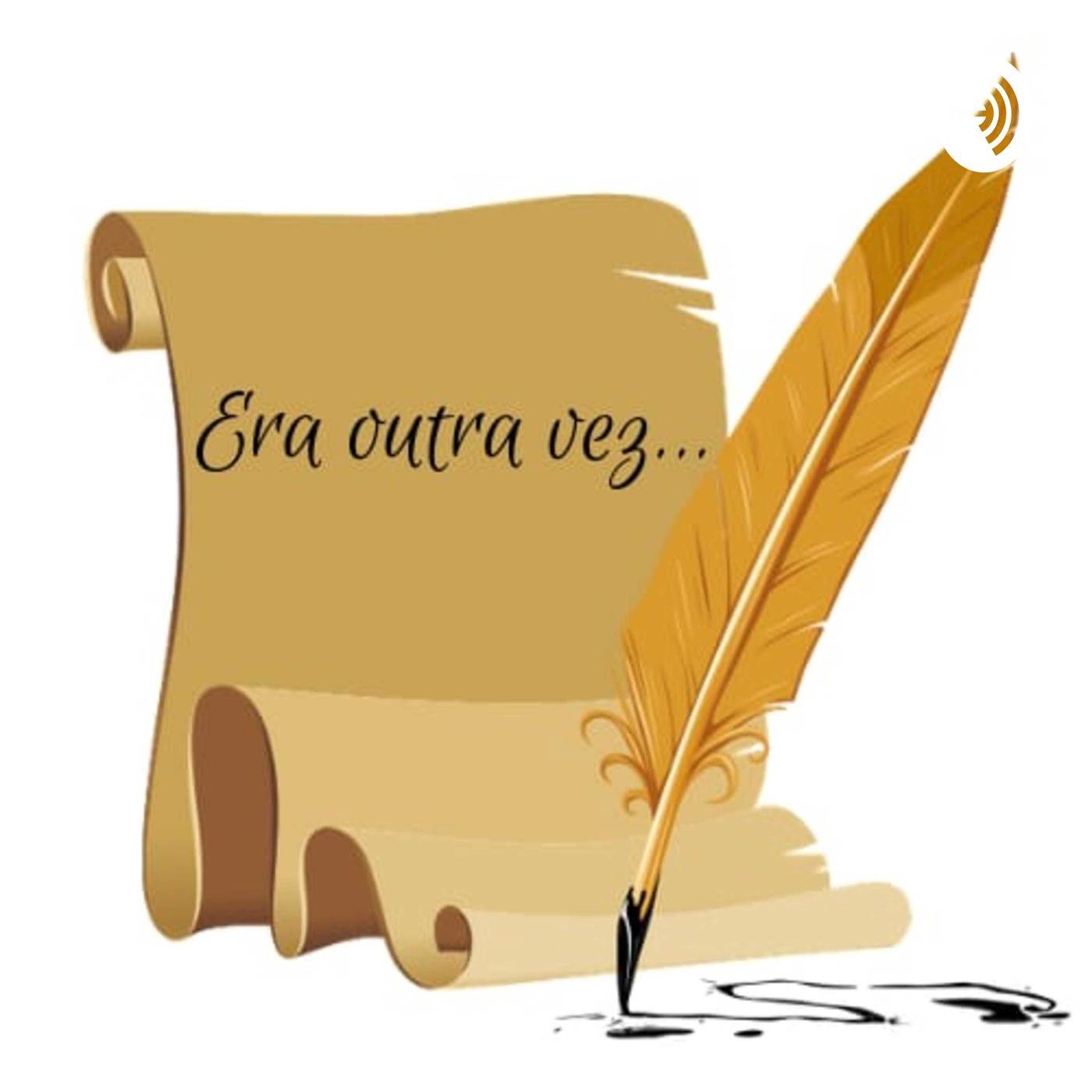 Автор: Котова Анжела Леонидовна,учитель русского языка и литературы,+7949-627-84-3                             Реализация системно-деятельностного подхода на уроках русского языка и литературыВ связи с новыми современными требованиями должен меняться и педагог, пытаясь попасть в ногу со временем. Поэтому урок должен стать новым, современным. А результатом обучения должно стать формирование у учащихся “умения учиться”. Именно ученики являются главными “действующими героями” на уроке. И, безусловно, их деятельность на уроке должна быть осмыслена и значима: что я хочу сделать, зачем я это делаю, как я это делаю, как я это сделал. 1.ПРОБЛЕМНЫЙ БЛОКПодготовка к будущей жизни закладывается в школе, поэтому чтобы выжить учащимся в современном мире перед нами, учителями, ставятся следующие задачи:- научить получать знания (учить учиться);- научить работать и зарабатывать (учение для труда);- научить жить (учение для бытия);- научить жить вместе (учение для совместной жизни) .Как говорил Александр Пятигорский «Человек достигнет результата, только делая что-то сам...» Успешность педагогической деятельности учителя сегодня  определяется, прежде всего, его пониманием роли учеников в учебном процессе. 2.МОТИВАЦИОННЫЙ БЛОКМы все помним притчу: «Дай голодному рыбу - и ты накормишь его на один день. Дай ему удочку, научи его ловить рыбу - и ты накормишь его на всю жизнь». Системно-деятельностный подход помогает научить учиться, научить "ловить рыбу", а тем самым, овладеть универсальными учебными действиями.Реализация деятельностного подхода  обучения  опирается на следующие методы:- проектный;- ролевые, деловые игры;- проблемный метод;- исследовательский метод;- метод решения практических задач;- коллективной творческой деятельности;- поисковый метод;- дискуссионный метод.3.ИНТЕРАКТИВНЫЙ БЛОКМы живем в эпоху научно – технического прогресса, поэтому и уроки должны совершенствоваться, соответствовать современному ученику. На своих уроках я стараюсь использовать QR – коды, АЛИСУ. Из-за отсутствия интернета , к сожалению, не всегда получается, но ребятам нравится эти приемы работы на уроках. К работе подключается каждый ученик. Ну а пока остановлюсь подробно на некоторых моментах, которые я могу себе позволить применить на уроках.На этапе мотивации применяю следующие упражнения:«Предсказатель», «Знайка», «Фантазёр» На доске записана тема урока. Назовите:- где можно применить знания по этой теме в жизни?- можно ли обойтись без нее?...Урок А.Т. Твардовский «Василий Теркин»Тест на знание биографии А.Т. Твардовского.(6 вопросов. На каждый  правильный ответ появляется пазл и вырисовывается портрет Василия Теркина.)- Обратите внимание на слайд. Кто это?- Почему именно он? ….«Отсроченная отгадка»Урок А. де Сент - Экзюпери « Маленький принц».Притча о парне и счастье…Давайте попробуем ответить на несколько вопросов. - Когда человек бывает счастлив? - Был ли счастлив Маленький принц?- Чему учит читателя сказка о принце? - Какова идея сказки? В течение урока мы попытаемся  с вами найти ответы на эти и другие вопросы…Урок «Письмо другу»Вы любите путешествовать? Мы с вами сегодня совершим путешествие в страну, где есть город необычайной красоты. Его называют лучшим городом на Земле. Хотите узнать, что это за город? Поэтому  наш урок  необычный. Урок-квест. Попробуйте расшифровать  тему  урока,  и вы узнаете : в какой стране находится этот город…(«Где логика»)….«Верные-неверные утверждения», «Прогнозирование»Предлагаю ученикам несколько утверждений по еще не изученной теме. Дети выбирают верные утверждения, полагаясь на собственный опыт или просто угадывая. В конце урока возвращаемся и анализируем, что угадано правильно, а что нет. Прогнозирование можно использовать, например, на уроках литературы, когда учащимся предлагается спрогнозировать дальнейшие действия героя в сложной для него ситуации, в ситуации морального, нравственного выбора.Урок «Собирательные числительные»Тест Да-нет (красные и зеленые сигнальные карточки)Урок «Собирательные числительные»Давайте узнаем: какое числительное нам предстоит изучить сегодня.Словарный диктантБеспомощный, предложить, трубка, вытирать, территория, возраст, капустный, ветеран, металл,  восемьдесят, ветреный, умницы, путешествовать.Подчеркните орфограммы и прочитайте полученное слово. Запишем тему урокаУрок «Письмо другу». Игра « Костюмчик ожиданий!» Запишите свои ожидания, опасения и способы преодоления опасений на КОСТЮМЧИКАХ по теме нашего урока (фуражка - ожидания ,  жакет- опасения, брюки – что я делаю, чтобы опасения преодолеть)Урок "-Н- – -НН- в суффиксах прилагательных".Работа с текстом. Расшифруйте название текста. (19, 6, 18 ,6, 2, 18, 33, 15,1, 33      19, 12, 1 , 9, 12, 1 - Серебряная сказка) Определите по названию тему текста. О чем пойдёт речь в тексте? - Рассуждения учащихся в группах ( по методу « Шесть шляп мышле-ния».) На этапе актуализации знаний, открытия новых знаний создаю проблемные ситуации. Урок "-Н- – -НН- в суффиксах прилагательных".Выпишите (с текста) в два столбика прилагательные, соответствующие данным схемам. -От каких слов образованы эти слова? (от существительных)-Какие суффиксы вы выделили? -Что обозначают суффиксы в существительных? -Что объединяет слова первой и второй групп? (учащихся смущает слово стеклянный).Урок «Собирательные числительные»Прочитайте словосочетания, что общего в них вы заметили?а) двадцать рублей, пятеро друзей, пятнадцать дней. б) две десятых урожая, три четверти пути, трое суток.(В них есть количественные числительные)- Найдите “третье лишнее” словосочетание, объясните, почему вы так решили?...Урок «Письмо другу»Из предыдущих классов мы знаем, что существует несколько видов писем. Давайте вспомним  некоторые из них.(отрывки из мультфильмов, фильмов: письма).Игра «Знакомая незнакомка». Прошу вас разобрать письма, прочитать и указать их вид (письма находятся в конверте). После – проверяем версии учащихся.Использую лингвистические почемучки. - Почему в приведенных парах слов оба случая написания правильны?- Чем они отличаются?Стукнете - стукните. Вырастешь - вырастишь. В пенье птиц - в пении птиц. В течении- в течение. В "Песне о Соколе" - в "Песни о вещем Олеге"…  Часто использую приемы технологии критического мышления. Например: ребята составляют кластер по теме «Имя прилагательное», «Имя Существительное, глагол» и т.д.. Стихотворение «Я»Также организуется самостоятельная исследовательская деятельность. Например, при изучении темы «Слитное, раздельное и дефисное написание наречий», «Качественные, относительные и притяжательные прилагательные», «Количественные и порядковые числительные» и т.д. Учащиеся самостоятельно распределяют слова и определяют, почему они так пишутся. В результате получают самостоятельно составленную таблицу. Игра «Превращение». Преврати существительные  в прилагательные с суффиксами или прилагательные в наречие и т.д.Урок "-Н- – -НН- в суффиксах прилагательных".Солома (шляпа );клюква (морс );экзамен( билет );мужество (человек );
шерсть( кофта );змея (жало ) Опираясь на выученное правило составьте сло-восочетания «прил.+ сущ.», выделите суффикс. Добавь свое словосочетание…   Очень трудно приучить учащихся читать внимательно и вдумчиво. При изучении некоторых произведений предлагаю учащимся создать паспорт литературного героя или досье…Нарисуй линию жизни героя и отметь на ней самые важные события в его жизни. Нарисуй маршрут героя…Одной из форм деятельностного подхода является проектная  и иссле-довательская деятельность учащихся. Проекты чаще всего  краткосрочные. Например, « Слово о словах» ( о словах мама. папа и т.д. в 5 классе), составление сборника иллюстраций к стихотворению или книге, составление сборника рассказов на определенную тематику , презентаций, кроссвордов и викторин по теме урока и т.д.)В процессе этих видов деятельности у учащихся формируется весь спектр УУД.Систематически на уроках русского языка и литературы использую  такое средство формирования УУД, как создание учащимися литературных произведений (сказок, рассказов, басен, баллад, монофонов), в том числе и лингвистических. Прием «Мозговой штурм» способствует развитию творческого типа мышления детей.  Классу сообщается тема урока, а учащиеся вспоминают, что им уже известно по данному поводу и определяют цели урока. При заслушивании ответов возникают несовпадающие точки зрения. Это замечательно! Есть что обсуждать.Например, в 7 классе урок подготовки к написанию сочинения по картине А.В. Сайкиной «Детская спортивная школа» начинаю с вопросов:Как вы понимаете слово «репортер»?Что значит написать репортаж? Каким он должен быть?Какие цели должен ставить перед собой журналист?В ходе обсуждения определяются основные черты репортажа:Простота и выразительностьТочность и конкретностьУмеренная эмоциональностьГрамотность.Прием «Незаконченные  предложения» Урок «Письмо другу»Напишите сейчас небольшое письмо другу, используя прием «Неоконченные предложения»Дорогой…
Хочу рассказать тебе о…
Я очень хочу поделиться с тобой мыслями о…
Мне интересно узнать…
Напиши мне о…
Очень скучаю без тебя…
С нетерпением жду ответа…До свидания,……..! Всего хорошего. Прием «Клоуз-текст» Урок «Письмо другу»1.Текст, имеющий форму письма, открытки, телеграммы, посылаемый адресату для сообщения определенных сведений это…2.Письма бывают нескольких видов:…3.В письме другу я могу рассказать о ………Урок «Судьба человека»Закипела тут во мне горючая слеза, и сразу я решил: «  ––––––––––––! Возьму его к себе в дети». И сразу у меня на душе стало  ––––––––––––––. Наклонился я к нему, тихонько спрашиваю: «–––––––––––?» Он и спросил, как выдохнул: «Кто?» Я ему и говорю так же тихо: «Я ––––––––».4.РЕФЛЕКСИВНЫЙ БЛОК  Очень важный этап – рефлексия. На этом этапе ребята дают самооценку проделанной работе. • Какую задачу ставили?• Удалось решить поставленную задачу?• Каким способом?• Какие получили результаты?• Что нужно сделать ещё?• Где можно применить новые знания?   Урок «Письмо другу» В своей сумке почтальон хранит не простые письма. В них надежда, любовь, сострадание, поддержка, словом,- самое ценное. А  что мы с вами возьмем в сумку для себя? Чему вы научились? Что вам больше всего запомнилось?Прием «Незаконченное предложение» Интеллектуальный вид рефлексии:Я узнал…..Было интересно…Особенно понравилось…Оказалось неожиданным…Вызвало затруднение…Было сложно…Я не понял… «Синквейн» - это интересное и увлекательное упражнение, замаскированное под свободное творчество и заставляющее размышлять на заданную тему. Печорин.Молодой, обаятельный.Разрушает, обольщает. Бросает.Безысходность.Чтобы закончить урок на положительной ноте, использую упражнение «Комплимент» (комплимент-похвала, комплимент деловым качествам, комплимент в чувствах), в котором учащиеся оценивают вклад друг друга в урок и благодарят друг друга и учителя за проведенный урок.   Для того, чтоб ребенок успешно учился, нужен не только определенный запас знаний и умений, а  и желание и умение учиться.   Именно  мы должны пробудить у детей любовь, интерес к урокам русского языка и тем самым  повысить грамотность письма.На первых уроках в разделе «Язык и общение» мы можем  вспомнить притчу об Эзопе и языке или легенду о Вавилонской башне . Задаться вопросом: в чём же красота  мощь и сила  русского слова? Как сказал Н.М. Грибачев...Будь осторожен, выбирая слово, —
Им осчастливить можно и убить... Для учителя системно-деятельностный подход  является универсальным средством, предоставляющим инструментарий подготовки и проведения уроков в соответствии с новыми целями образования. Помните притчу  «Всё в твоих руках…».Действительно, уважаемые коллеги, всё в наших руках: какие приёмы и методы использовать на уроке, как найти «ключик» к каждому ребёнку, раскрыть заложенные  в нём возможности, как активизировать деятельность учащихся на уроке, сделать каждый урок продуктивным?   МАТЕРИАЛ ПРИЛАГАЕТСЯ.СПАСИБО!!!